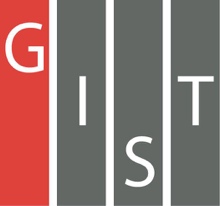 Gwangju Institute of Science and TechnologyOfficial Press Release (https://www.gist.ac.kr/)	Section of	Mi-Yeon Kim	Nayeong Lee	Public Affairs	Section Chief	Senior Administrator		(+82) 62-715-2020	(+82) 62-715-2024	Contact Person	Inho Hwang, Administrator	for this Article	Section of Planning		(+82) 62-715-2975	Release Date	2019.03.05Professor Kiseon Kim selectedas the 8th President of GIST□	GIST (Gwangju Institute of Science and Technology) – Professor Kiseon Kim (62, born in 1956) of the School of Electrical Engineering and Computer Science was selected as the 8th President of GIST.∘	The GIST Board of Directors (Chairperson Soo-kyung Lim) met on March 5, 2019, and selected Professor Kiseon Kim as the 8th President of GIST.□	President Kiseon Kim received his bachelor's and master's degree in electrical engineering from Seoul National University and his doctorate in electrical engineering from the University of Southern California in the United States.∘	President Kiseon Kim was appointed to the predecessor to the School of Electrical Engineering and Computer Science at GIST in 1994. He has previously served as the Dean of Research, as Director of Industry-Academic Cooperation, as the Dean of Academic and Student Affairs, and he is currently serving as the Director of the Center for Electronic Warfare Research and the Elderly-Friendly Industry Support Center.□	After being approved by the Ministry of Science and ICT, President Kiseon Kim's term of office will be four years.	⌘